В разрезе федеральных округов следует отметить следующие статистические данные:количество регионов, педагоги которых отправили работы на конкурс, — 60;количество регионов, педагоги которых не подали на конкурс ни одной заявки, — 25;больше всего заявок от педагогов Рязанской области — 39.Общее количество оцениваемых работ в разрезе Федеральных округов и соответствующих им регионов приведены на рис. 3-10.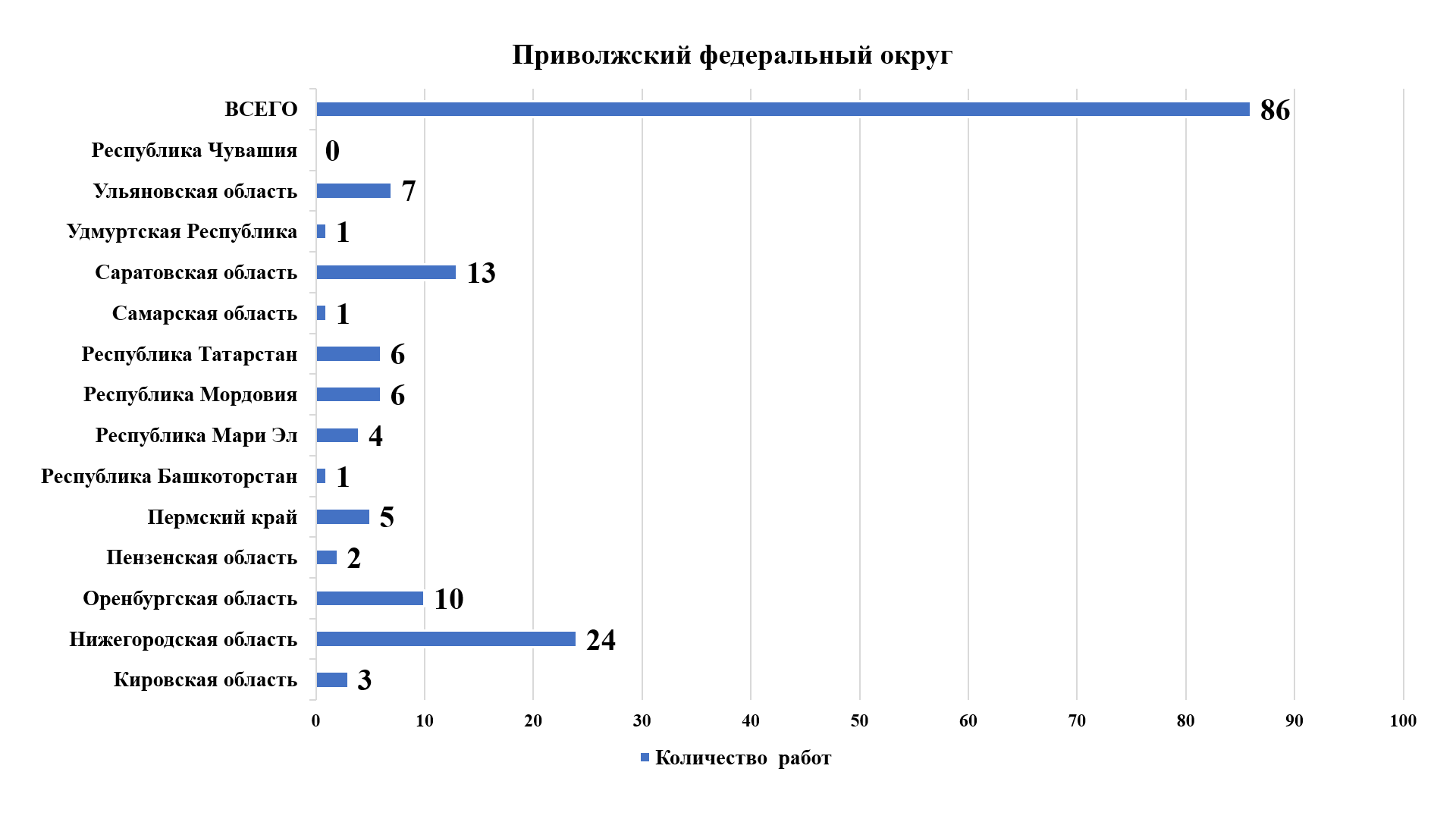 Рис. 3. Общее количество оцениваемых работ в Приволжском федеральном округе.	В Приволжском федеральном округе следует отметить активное участие в Конкурсе педагогов Нижегородской (24 заявки), Саратовской (13 заявок) и Оренбургской (10 заявок) областей. Педагоги Республики Чувашии не приняли участия в Конкурсе.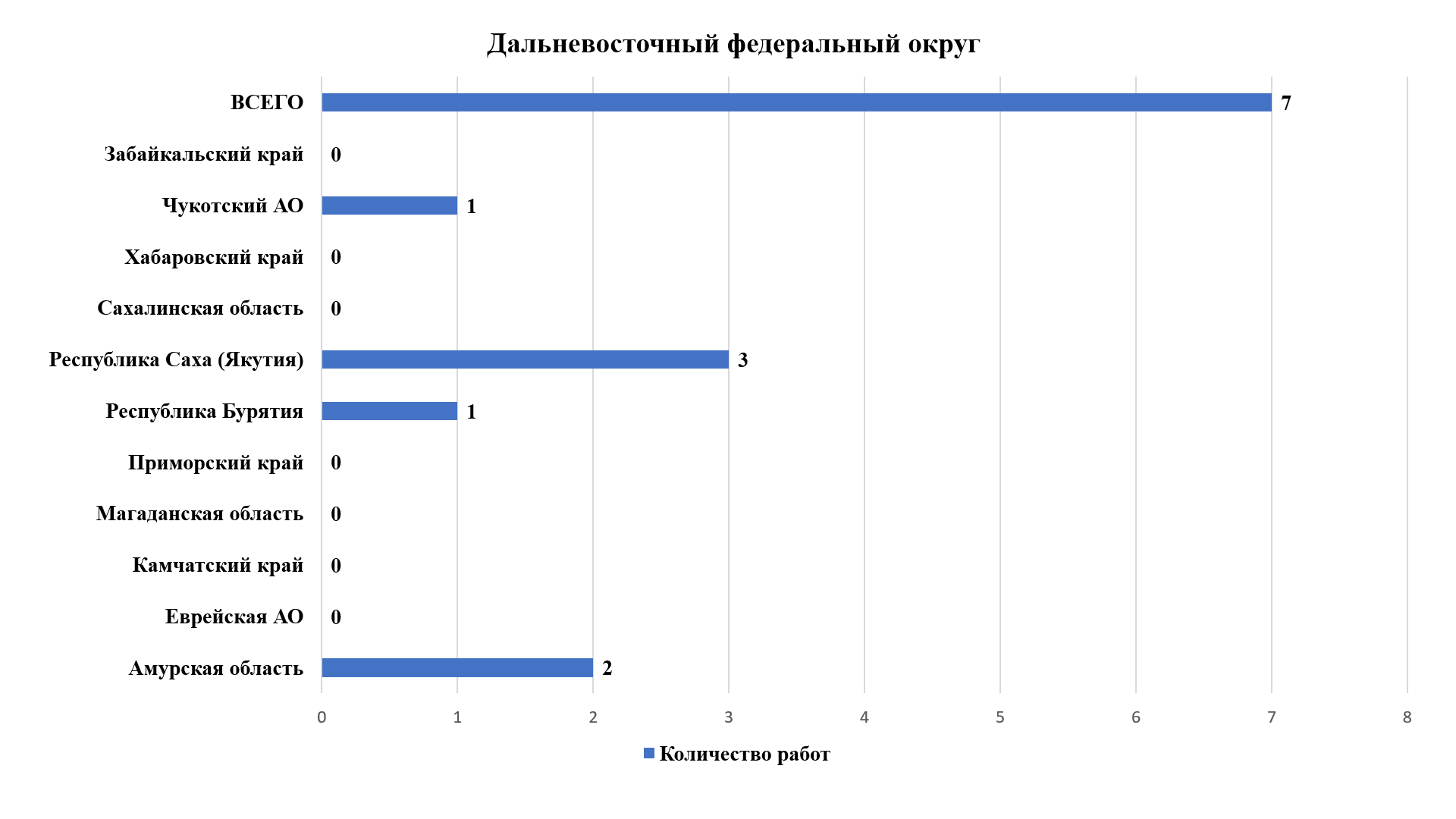 Рис. 4. Общее количество оцениваемых работ в Дальневосточном федеральном округе.В Дальневосточном федеральном округе наибольшее число заявок представлено на Конкурс педагогами Республики Саха (Якутия) (3 заявки).Педагоги семи регионов этого федерального округа не приняли участия в Конкурсе.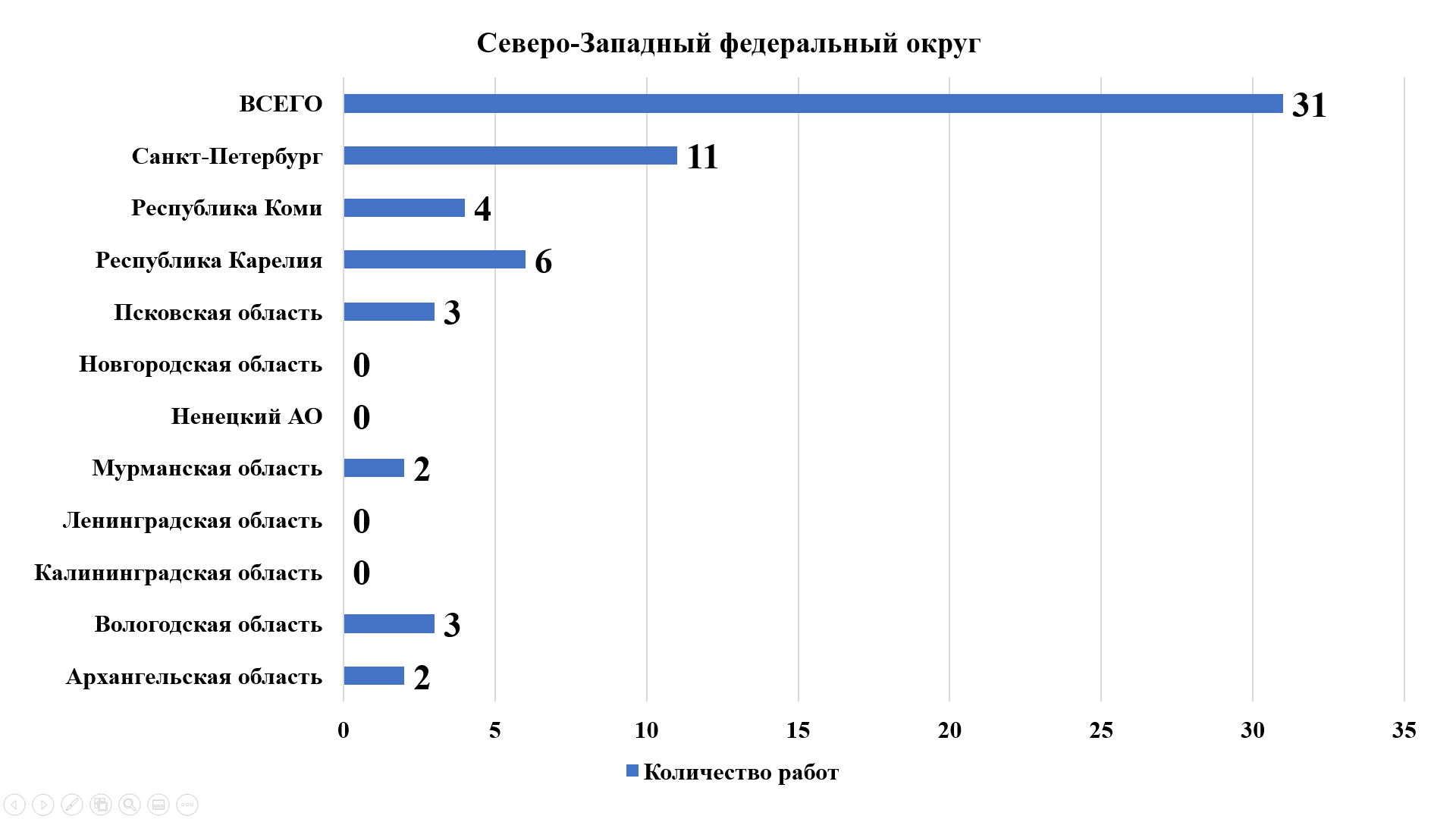 Рис. 5. Общее количество оцениваемых работ в Северо-Западном федеральном округе.В Северо-Западном федеральном округе следует отметить активное участие в Конкурсе педагогов города Санкт-Петербурга (11 заявок). Педагоги четырех регионов в этом федеральном округе не приняли участия в Конкурсе.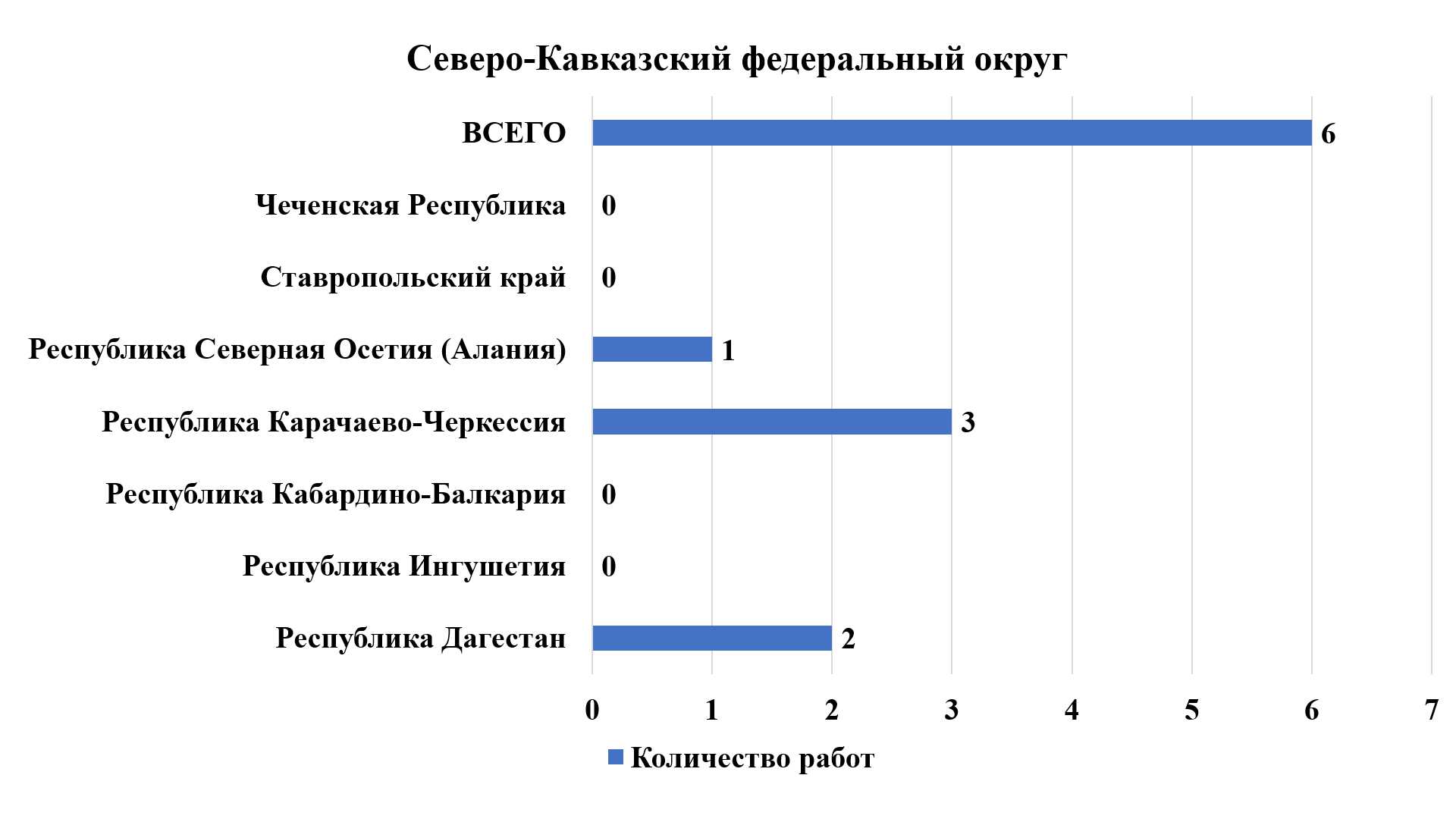 Рис. 6. Общее количество оцениваемых работ в Северо-Кавказском федеральном округе.В Северо-Кавказском федеральном округе следует отметить педагогов Республики Карачаево-Черкессия (3 заявки). Педагоги четырех регионов в этом федеральном округе не приняли участия в Конкурсе.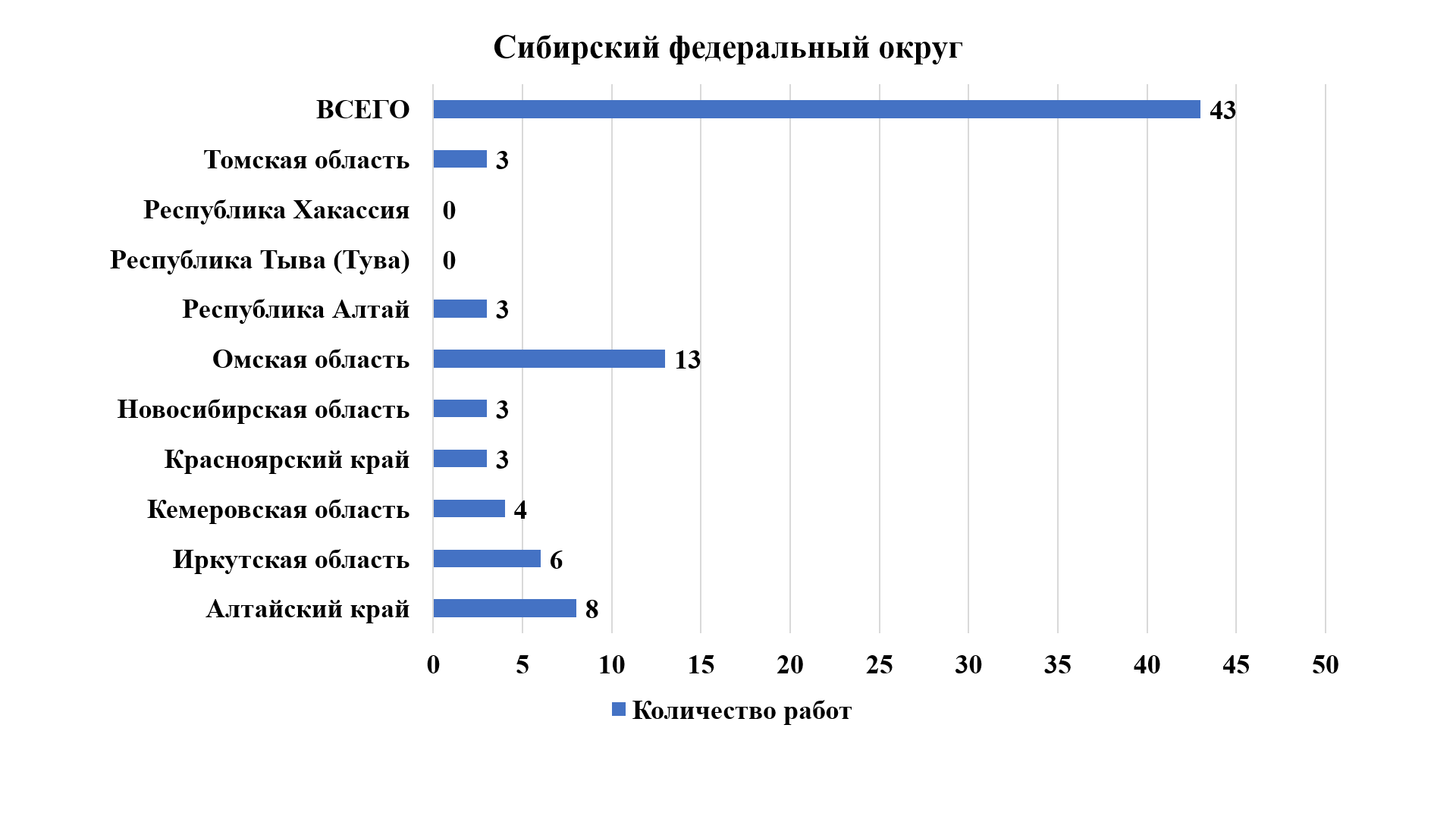 Рис. 7. Общее количество оцениваемых работ в Сибирском федеральном округе.В Сибирском федеральном округе следует отметить педагогов Омской области (13 заявок) и Алтайского края (8 заявок). Педагоги Республики Хакассия и Республики Тыва (Тува) не приняли участия в Конкурсе.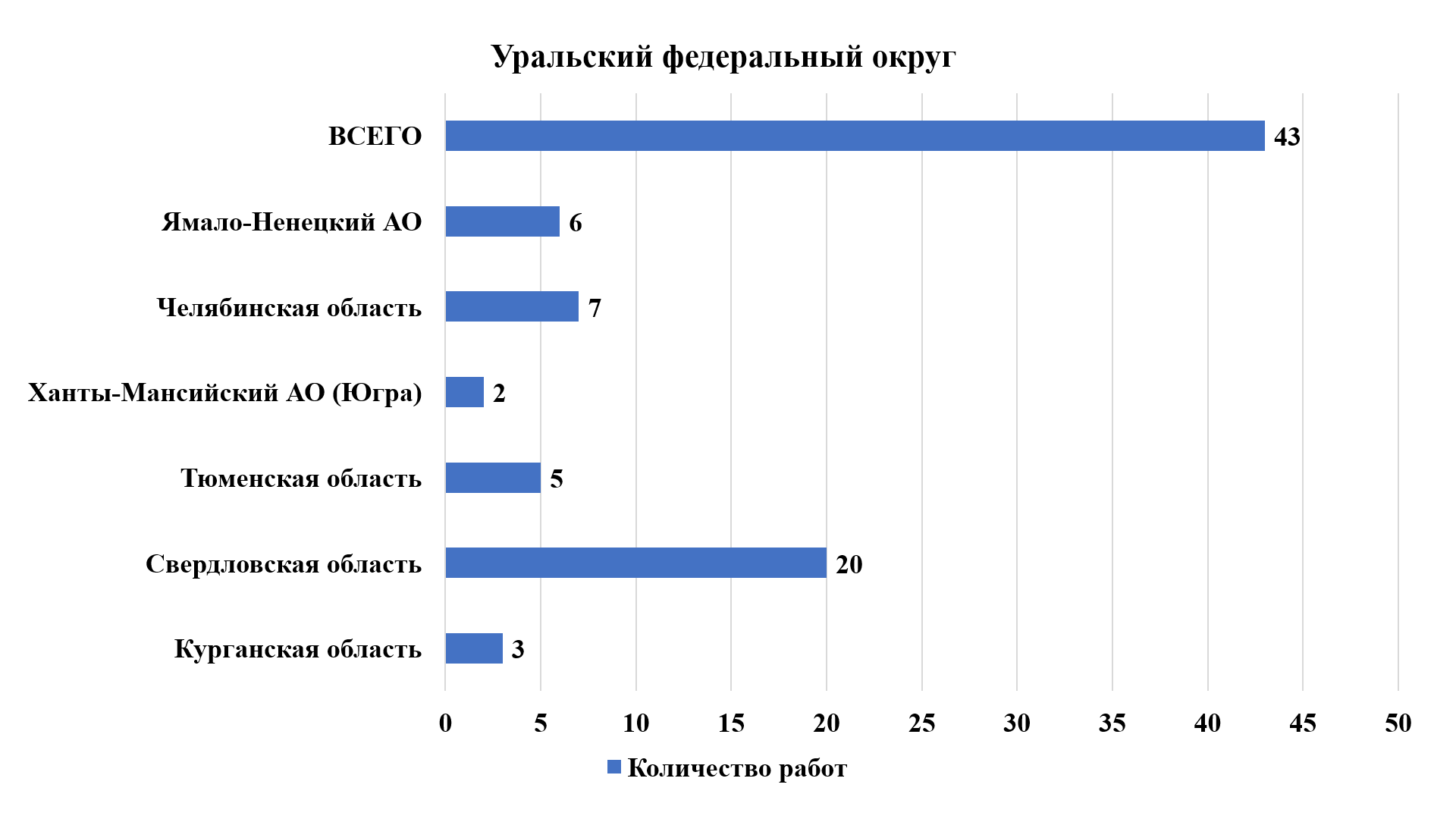 Рис. 8. Общее количество оцениваемых работ в Уральском федеральном округе.В Уральском федеральном округе следует отметить активное участие в Конкурсе педагогов Свердловской области (20 заявок). 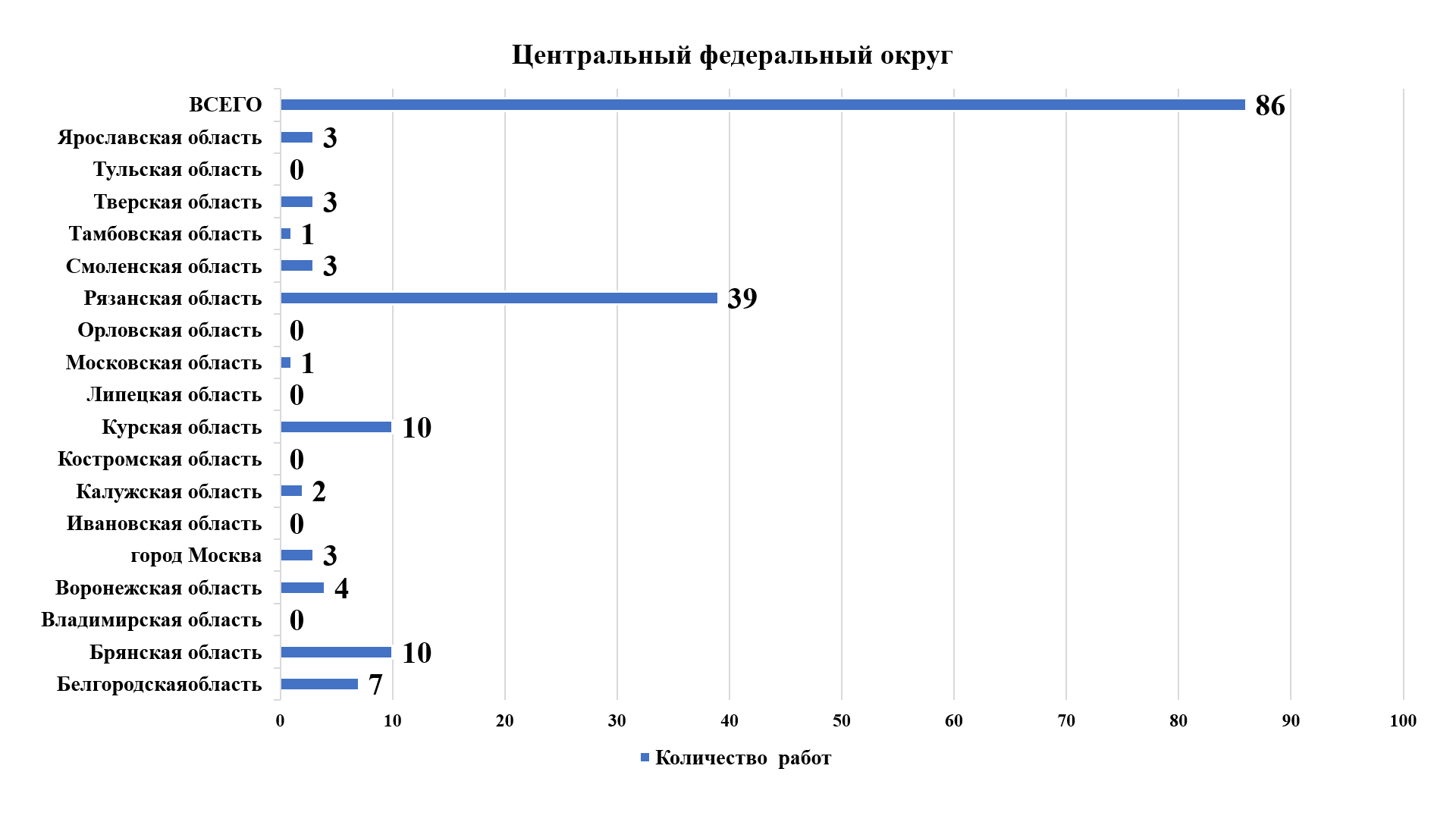 Рис. 9. Общее количество оцениваемых работ в Центральном федеральном округе.В Центральном федеральном округе следует отметить активное участие в Конкурсе педагогов Рязанской области (39 заявок), Курской (10 заявок) и Брянской (10 заявок) областей. Педагоги шести регионов этого федерального округа не приняли участия в Конкурсе.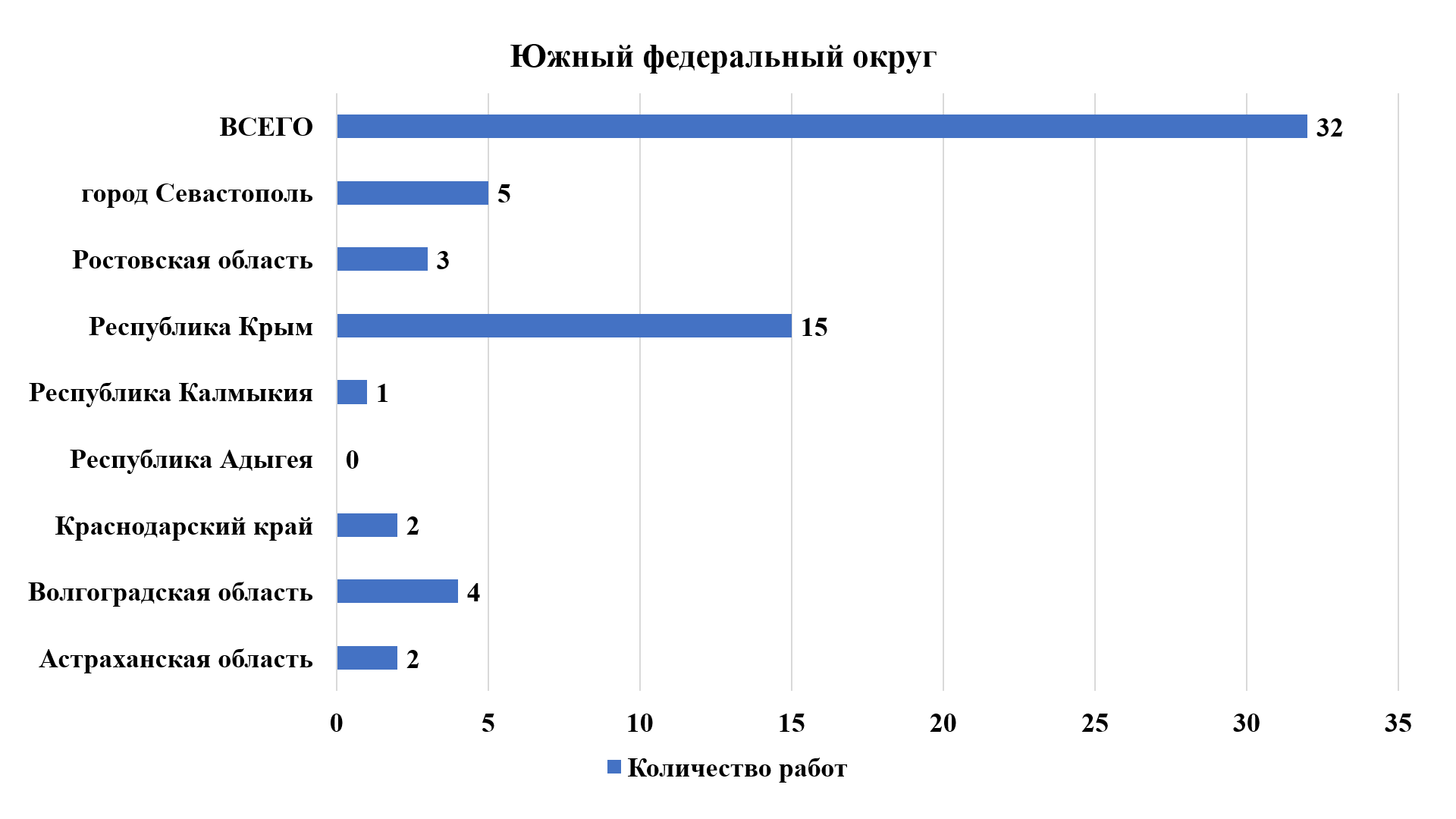 Рис. 10. Общее количество оцениваемых работ в Южном федеральном округе.В Южном федеральном округе следует отметить активное участие в Конкурсе педагогов Республики Крым (15 заявок. Педагоги Республики Адыгея этого федерального округа не приняли участия в Конкурсе.